CHAPTER TITLEHigh Performance Liquid ChromatographyMs. Saloni S.Desai1 Ms. Sejal M. Khuman2, Ms. Jeshika B. Patel3 MS. Saloni S. Desai1M.Pharm, , Ph.D*Assistant ProfessorRofel Shri G. Bilakhia College of Pharmacy,Rajju Shroff Rofel University, Vapi Ms. Sejal M. Khuman2M.Pharm,Assistant ProfessorRofel Shri G. Bilakhia College of Pharmacy,Rajju Shroff Rofel University, Vapi Ms. Jeshika B. Patel3M.Pharm,Assistant ProfessorRofel Shri G. Bilakhia College of Pharmacy,Rajju Shroff Rofel University, Vapi AbstractOne type of column chromatography that is commonly used in biochemistry and analysis for the purpose of separating and quantify active compounds is called High Performance Liquid Chromatography (HPLC). HPLC is a frequently employed separation technique that is utilized to determine, separate, and measure the medication. In addition to a variety of various human and animal study, the development and validation of high-performance liquid chromatography techniques play critical roles in innovative drug identification, development, and production. The several steps needed in creating and verifying an HPLC procedure are covered in this chapter. Among other things, the chemical structure of the molecules, their synthesis pathway, the solubility of polarity, the pH and pKa values, and the activity of functional groups influence the development of an HPLC technology. The validation of a High Performance Liquid Chromatography method includes the consideration of multiple variables, including precision, sensitivity, linearity, range, robustness, system adaptability, limit of detection and limit of quantification, and ICH Guidelines. Keywords: Chromatography, Pressure Liquid Chromatography, Method Development and Validation.Introduction:High Performance Liquid Chromatography (HPLC) [1- 3]High performance liquid chromatography is one of several chromatographic methods for the separation and analysis of chemical mixtures.A separation method known as liquid chromatography relies on the sample ingredients' varying rates of distribution between a stationary phase and a mobile phase of liquid.Each separated constituent's concentration in the column effluent, which is recorded online by a detector and gives a chromatogram. The HPLC method is used to analyze the majority of pharmaceuticals in multi-component dosage forms due to its numerous benefits, such as speed, automation ease, accuracy, precision, and specificity.Benefits of High performance liquid chromatography (HPLC) [2,3]Quickness (analysis can be completed in less than 20 minutes) Extremely sensitiveEnhanced resolution (Various stationary phase)Reviable columnsAbsolute for low-volatility compoundsSimple sample handling, recovery, and maintainingAccurate and Repeatable Instrumentation lends itself to mechanization and quantification (less labor and time)Capable of significantly larger-scale preparative liquid chromatography calculations; performed by integrator itselfPrinciples of High Performance Liquid Chromatography [3]The interaction between the solute and stationary phase, which forms the basis of the separation process.Diffusion mechanisms induce the solute to dilution in the mobile phase, which inhibits separation.Classification of High Performance Liquid Chromatography [4]On the basis of mode of separationNormal phase chromatography The basis for separation in this Normal Phase Chromatography method is polarity. Hexane, benzene, and other chemical solvents are examples of the non-polar mobile phase, while the polar stationary phase includes types of silica gel, cyanotype, and amino gel.Reverse phase chromatography It is the opposite of conventional phase chromatography, in which the mobile phase is polar and the stationary one is non-polar. Organic solvents like methanol, acetonitrile, and buffer (phosphate buffer) are examples of mobile phases.Based on the principle of separationAbsorption chromatography The solute molecule in absorption chromatography adhered directly to the stationary phase's surface. The components with higher affinity for the mobile phase elute first, followed by those with lower affinity for the stationary phase.Ion-exchange chromatography This procedure enables the charge-based separation of polar molecules and ions. Nearly all charged molecules, including big proteins, tiny nucleotides, and amino acids, can be treated with it. The pulling force between ions of the solute and charged sites bonded to the phase that is stationary is what drives retention.Ion-pair chromatography Ions in solution can be "paired," or neutralized, and then segregated as an ion pair on a reversed-phase membrane using this method of chromatography.Gel permeation chromatography There is no attractive relationship between the stationary phase and the solute in this type of chromatography. The gaseous or liquid phase goes through a porous gel that divides the molecules into different sizes.Affinity chromatographyThe most selective kind of chromatography that is used is this method. It makes use of a particular form of interaction between an immobilized second molecule on a phase that is stationary and a solute molecule of one kind.Chiral chromatography Stereoisomer separation is a part of this. Enantiomers are just mirror reflections of one another in three dimensions; they differ neither chemically nor physically. The analytes had different affinities as a result of the permeability chiral separations, which required that either the stationary phase or the mobile phase be created by chirality.according to the elution method Isocratic elution Isomeric elution is the name given to a separation in which the mobile phase construction does not change during the procedure. frequently employed in applications for quality control that support and are near a manufacturing process.Elution gradient Gradient elution is the term used to describe a separation procedure in which the mobile phase structure is altered. frequently employed while developing methods for unknown combinations.Based on scale of preparation Analytical High Performance Liquid ChromatographyNo retrieval of a substance's components.Preparative High Performance Liquid Chromatography   Independent elements of substances can be taken out.Based on the type of analysisQuantitative analyticalWe can isolate specific elements in an analysis to discover the type of the substance's chemical components, but we are unable to estimate how many there are in this process..Quantitative analysisIt is possible to evaluate the proportions and amounts of its chemical ingredients as well as the quantity of impurity and independent components.Instrumentation of HPLC [5-10]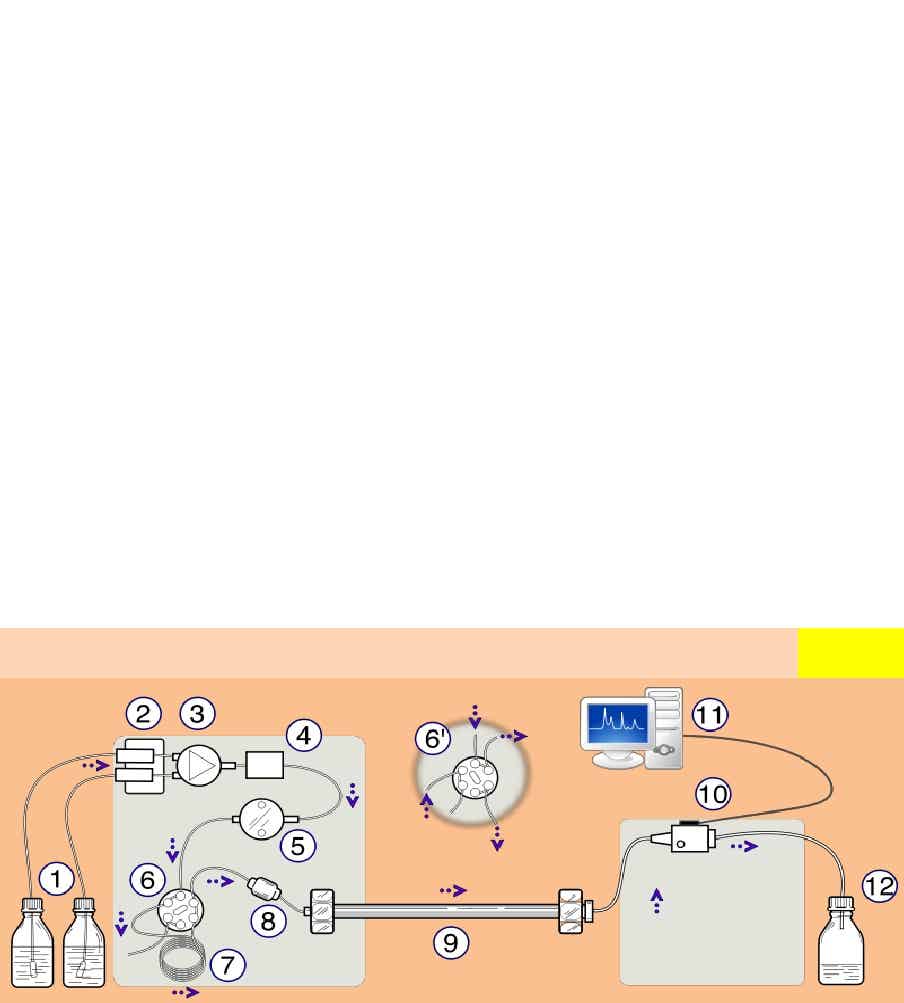 
Fig. 1 Schematic diagram of  HPLCThe components of High Performance Liquid Chromatography are stated below and its schematic diagram is shown in figure 1.Reservoirs for solvents Keeping enough High Performance Liquid Chromatography in storage solvents are necessary for the system to run continuously. They could have unique filters and an online the degassing system installed to keep the solvent safe from outside influences.Solvent degasser The process of degassing is used to remove dissolved gases from the mobile phase.Gradient valveRestrict liquid movement in and out of the pump head.Mixing vessel for mobile phase transportation A pump with high pressure This ensures that the mobile phase flows through the system continuously and continuously. Modern pumps allow various solvents from various reservoirs to be mixed under supervision. In high performance liquid chromatography, three primary pump types are used: displacement, reciprocating, and pneumatic pumps.Types of pumpDisplacement pump Reciprocating pumpPneumatic or constant pressure pump Switching valve in “injection position”  and Switching valve in “load position”Sample injection loop This makes it possible to introduce (inject) the analyte combination into the mobile phase stream prior to it entering the column. The majority of contemporary injector are auto samplers, which enable preprogrammed injections of various sample volumes taken out of the containers in the auto sampler tray. Loop injections, valve injection, & on-column injection are three crucial methods for introducing samples.Pre-column (guard column)Analytical column This is where the HPLC system's heart is. In actuality, it causes the analyte in the mixture to separate. The location where the stationary phase and mobile phase come into touch to produce an enormously surface-aread interface is called a column. The majority of recent advances in chromatography have been focused on creating various strategies to improve this interfacial contact.Type of column for HPLCAnalytical PreparativeCapillary NanoDetectorThis apparatus is used to continuously record particular physical or chemical characteristics of the column discharge. UV detectors, which provide continuous registrations of the UV absorbance at a chosen wavelength or over a range of wavelengths (diode array detection), are the most often used detectors in pharmaceutical investigation. The absorbance changes as a result of the analyte's appearance in the detector flow cell. A positive signal is produced if the analyte absorbs more than the surrounding air (mobile phase).There are two varieties of detectors: Bulk property detector Solute property detector.Detector used in HPLCConcentration-Sensitive and Mass- Flow-Sensitive DetectorUV - VIS Absorption Detector Diode-Array Detector Fluorescence Detector Conducto-metric DetectorPotentiometric DetectorRefractive index detectorElectrochemical detector IR detectorData Acquisition and Control SystemAll of the High Performance Liquid Chromatography instrument's parameters, including eluent composition, temperature, and injection sequences, are controlled by a computer-based system that also collects data from the detector and continuously monitors system performance. Waste reservoirSYSTEM SUITABILITY OF CHROMATOGRAPHIC METHOD [11]System suitability is the examining of a system performance before or during the analysis. Parameters for system suitability testing of HPLC are given as below:Table no. 1 Acceptance criteria for chromatographic conditionsApplication of HPLC [11]Chemical purification and separation are also aided by it.Usage in PharmaceuticalsPharmaceutical quality control; pharmaceutical dosage form tablet dissolution research; and medication stability control Uses in the environmentPhenolic chemical detection in drinking water; Pollution bio-monitoringUse in the field of forensicsQuantification of drugs in biological samples.Determining the presence of steroids in urine, blood, etc.Fabric dye forensic analysis.Measuring the presence of cocaine and other drugs of abuse in urine, blood, etc.Food and flavorAnalysis of polycyclic compounds in vegetables. Water and soft drink quality measurements.Analysis of fruit juice sugar content.Analysis of preservativeUse in clinical investigationsUrine analysis, antibiotics analysis in blood.Analysis of problems with the liver involving bilirubin and biliverdin.Finding endogenous neuropeptides in the brain's extracellular fluid, etc.HPLC Method Development [10,11]The scientific technique is needed to design the HPLC method for chemical compounds and pharmaceutical items. The following steps will be involved in method development.A survey of literatureThe molecules' chemical  propertiesChoosing a buffer The choice of columnsselection of mobile phase Choosing a detectorGradient and isocratic elutionSelection of chromatographic parametersPre-approval of the techniqueTable no.2 commonly used HPLC buffers for R-HPLC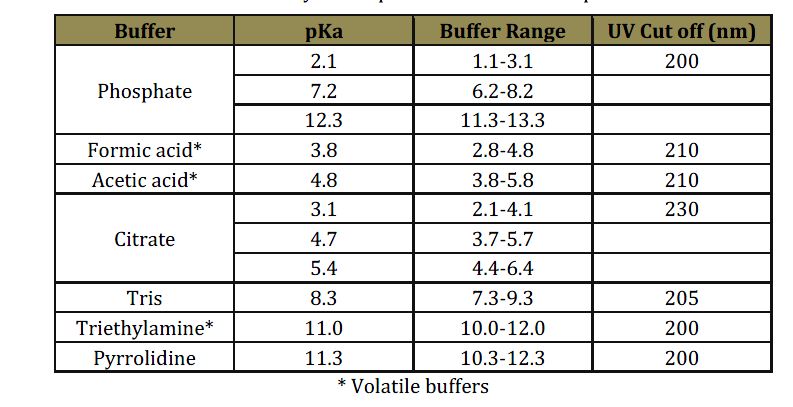 Conclusion:This chapter gives an overview of the RP-High Performance Liquid Chromatography Methodology development and validation for techniques. The continuous and linked processes of method development and validation establish the measurement's performance limitations and quantify a parameter as intended. The organic content and pH of the buffer and mobile phase have significant effects on the selectivity of the separation process. The excellent specificity, sensitivity, low detection limit, and low cost of the HPLC technology were major advantages.References
Meyer VR., Practical High-Performance Liquid Chromatography; 5th edition; A John wiley and sons, Ltd., Publication, 2010, pp 5-7.Stenlake JB, Backett AH., Practical pharmaceutical Chemistry; 4th Edition; Part-2, C. B. S. Publishers, 1997, pp 281. Gunzler H., and Williams A. Handbook of analytical techniques; 1st edition; WILEY-VCH veriag GmbH, Germany, 2001, pp 261-266.Kumar Y, Sayed MD and Mustaqahmad M, “HPLC: Principle and Maintenance with application.” Int. J. Trend in Sci. Res. Dev., 2(5).PratapPulla R. “Principle, Instrumentation, Method Development and Validation, Troubleshooting, Application of HPLC”; https://www.scribd.com/doc/187180042/HPLC.Chatwal GR.., and Sham AK. Instrumental Methods of Analysis; 5th edition; Himalaya Publishing House, New Delhi, 2002, pp 2.624-2.625.Phani RS, Prasad KRS and Reddy U, “Scientific approach for RP-HPLC method development: complete review.” Int. J. Sci. Innovations Discoveries, 2016, 2,896-903.Shethi PD.  HPLC-Quantitative Analysis of Pharmaceutical Formulations; 3rd Edn; CBS publishers & distributors, 1997, pp 59-63.Malviya R, Bansal V, Pal O.P, Sharma PK. “High Performance Liquid Chromatography: A short Review”; J. Global pharm. Tech. 2010, 24-25.Bansal V, Malviya R, Pal OP and Sharma PK, “High performance liquidchromatography: a short review”, J. Global Pharma Technol. 2010, 2(5), 22-26.Sule S, Ambadekar S, Nikam D, Sule A, Bhure S. “A Practical Approach to RP-HPLC analytical method development”; World J Pharm. Res. 2014, 3(9), 258-279MeasurementSuggestionFactor of capacity (K)The peaks should be clearly separated from one another and the void volume; in most cases, K' > 2.ReplicabilityRSD ≤ 1% N ≥ 5 is preferred.Comparative retentionNot necessary, as the resolution indicatedResolutionRs of more than two between the closest eluting possible interferent (internal standard, degradation product, contaminant, etc.) and the peak of interestTailing FactorT ≤2Theoretical PlatesGenerally speaking, it should be greater than 2000.